 Youth & After School Program Occupations 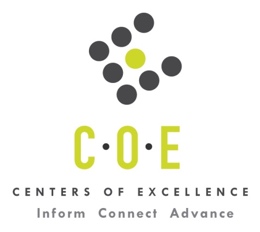 Labor Market Information ReportCanada CollegePrepared by the San Francisco Bay Center of Excellence for Labor Market ResearchDecember 2018RecommendationBased on all available data, there appears to be a significant undersupply of Youth & After School Program workers compared to the demand for this cluster of occupations in the Bay region and in the Mid-Peninsula sub-region (San Francisco and San Mateo Counties). The gap is about 7,375 students annually in the Bay region and 1,511 students annually in the Mid-Peninsula sub-region.This report also provides student outcomes data on employment and earnings for programs on TOP 0802.00 - Educational Aide (Teacher Assistant) in the state and region. It is recommended that this data be reviewed to better understand how outcomes for students taking courses on this TOP code compare to potentially similar programs at colleges in the state and region, as well as to outcomes across all CTE programs at Canada College and in the region. IntroductionThis report profiles Youth & After School Program Occupations in the 12 county Bay region and in the Mid-Peninsula sub-region for a proposed new program at Canada College. Occupational DemandTable 1. Employment Outlook for Youth & After School Program Occupations in Bay RegionSource: EMSI 2018.4Bay Region includes Alameda, Contra Costa, Marin, Monterey, Napa, San Benito, San Francisco, San Mateo, Santa Clara, Santa Cruz, Solano and Sonoma CountiesTable 2. Employment Outlook for Youth & After School Program Occupations in Mid-Peninsula Sub-RegionSource: EMSI 2018.4Mid-Peninsula Sub-Region includes San Francisco and San Mateo CountiesJob Postings in Bay Region and Mid-Peninsula Sub-RegionTable 3. Number of Job Postings by Occupation for latest 12 months (Dec 2017 - Nov 2018)Source: Burning GlassTable 4. Top Job Titles for Youth & After School Program Occupations for latest 12 months (Dec 2017 - Nov 2018)Source: Burning GlassIndustry ConcentrationTable 5. Industries hiring Youth & After School Program Workers in Bay RegionSource: EMSI 2018.4Table 6. Top Employers Posting Youth & After School Program Occupations in Bay Region and Mid-Peninsula Sub-Region (Dec 2017 - Nov 2018)Source: Burning GlassEducational SupplyThere are three community colleges in the Bay Region issuing 13 awards annually on TOP 0802.00 - Educational Aide (Teacher Assistant) and TOP 0809.00 - Special Education. There is one college in the Mid-Peninsula sub-region issuing 4 awards annually on these TOP codes.Table 7. Awards on TOP 0802.00 - Educational Aide (Teacher Assistant) and TOP 0809.00 - Special Education in the Bay Region Source: IPEDS, Data Mart and LaunchboardNOTE: Headcount of students who took one or more courses is for 2016-17. The annual average for awards is 2014-17 unless there are only awards in 2016-17. The annual average for other postsecondary is for 2013-16.Gap AnalysisBased on the data included in this report, there is a large labor market gap in the Bay region with 7,388 annual openings for the Youth & After School Program occupational cluster and 13 annual awards for an annual undersupply of 7,375 students. In the Mid-Peninsula sub-region, there is also a gap with 1,515 annual openings and 4 annual awards for an annual undersupply of 1,511 students.Student OutcomesTable 8. Four Employment Outcomes Metrics for Students Who Took Courses on TOP 0802.00 - Educational Aide (Teacher Assistant)Source: Launchboard Pipeline (version available on 12/12/18)Skills, Certifications and EducationTable 9. Top Skills for Youth & After School Program Occupations in Bay Region (Dec 2017 - Nov 2018)Source: Burning GlassTable 10. Certifications for Youth & After School Program Occupations in the Bay Region (Dec 2017 - Nov 2018)Note: 79% of records have been excluded because they do not include a certification. As a result, the chart below may not be representative of the full sample.Source: Burning GlassTable 11. Education Requirements for Youth & After School Program Occupations in Bay Region Note: 47% of records have been excluded because they do not include a degree level. As a result, the chart below may not be representative of the full sample.Source: Burning GlassMethodologyOccupations for this report were identified by use of skills listed in O*Net descriptions and job descriptions in Burning Glass. Labor demand data is sourced from Economic Modeling Specialists International (EMSI) occupation data and Burning Glass job postings data. Educational supply and student outcomes data is retrieved from multiple sources, including CTE Launchboard and CCCCO Data Mart.SourcesO*Net OnlineLabor Insight/Jobs (Burning Glass) Economic Modeling Specialists International (EMSI)  CTE LaunchBoard www.calpassplus.org/Launchboard/ Statewide CTE Outcomes SurveyEmployment Development Department Unemployment Insurance DatasetLiving Insight Center for Community Economic DevelopmentChancellor’s Office MIS systemContactsFor more information, please contact:Doreen O’Donovan, Data Research Analyst, for Bay Area Community College Consortium (BACCC) and Centers of Excellence (CoE), doreen@baccc.net or (831) 479-6481John Carrese, Director, San Francisco Bay Center of Excellence for Labor Market Research, jcarrese@ccsf.edu or (415) 267-6544Teacher Assistants (SOC 25-9041): Perform duties that are instructional in nature or deliver direct services to students or parents.  Serve in a position for which a teacher has ultimate responsibility for the design and implementation of educational programs and services.  Excludes “Graduate Teaching Assistants” (25-1191).Entry-Level Educational Requirement: Some college, no degreeTraining Requirement: NonePercentage of Community College Award Holders or Some Postsecondary Coursework: 41%Social and Human Service Assistants (SOC 21-1093): Assist in providing client services in a wide variety of fields, such as psychology, rehabilitation, or social work, including support for families.  May assist clients in identifying and obtaining available benefits and social and community services.  May assist social workers with developing, organizing, and conducting programs to prevent and resolve problems relevant to substance abuse, human relationships, rehabilitation, or dependent care.  Excludes "Rehabilitation Counselors" (21-1015), "Psychiatric Technicians" (29-2053), "Personal Care Aides" (39-9021), and "Eligibility Interviewers, Government Programs" (43-4061).Entry-Level Educational Requirement: High school diploma or equivalentTraining Requirement: Short-term on-the-job trainingPercentage of Community College Award Holders or Some Postsecondary Coursework: 36%Secondary School Teachers, Except Special and Career/Technical Education (SOC 25-2031): Teach students in one or more subjects, such as English, mathematics, or social studies at the secondary level in public or private schools.  May be designated according to subject matter specialty.  Substitute teachers are included in "Teachers and Instructors, All Other" (25-3099).  Excludes "Career/Technical Education Teachers, Secondary School" (25-2032) and "Special Education Teachers" (25-2050).Entry-Level Educational Requirement: Bachelor's degreeTraining Requirement: NonePercentage of Community College Award Holders or Some Postsecondary Coursework: 5%Occupation 2017 Jobs2022 Jobs5-Yr Change5-Yr % Change5-Yr Open-ingsAnnual Open-ings10% Hourly WageMedian Hourly WageTeacher Assistants34,23136,5242,293 7%20,0494,010$11.92 $17.27 Social and Human Service Assistants11,92213,3631,441 12%8,7161,743$13.11 $19.52 Secondary School Teachers, Except Special and Career/Technical Education19,21820,6521,434 7%8,1771,635$23.68 $35.97 Total65,37170,5395,1688%36,9437,388$15.59 $23.17 Occupation 2017 Jobs2022 Jobs5-Yr Change5-Yr % Change5-Yr Open-ingsAnnual Open-ings10% Hourly WageMedian Hourly WageTeacher Assistants6,0936,657563 9%3,764753$13.02 $18.09 Social and Human Service Assistants3,2373,584347 11%2,310462$13.68 $21.10 Secondary School Teachers, Except Special and Career/Technical Education3,2463,596350 11%1,499300$24.76 $36.42 TOTAL12,57613,8371,260 10%7,5731,515$16.22 $23.59 OccupationBay RegionMid-PeninsulaTeacher Assistants (25-9041.00)3,665715Secondary School Teachers, Except Special and Career/Technical Education (25-2031.00)2,669427Social and Human Service Assistants (21-1093.00)970363Total7,3041,505Common TitleBayMid-PeninsulaCommon TitleBayMid-PeninsulaInstructional Assistant66630Social Studies Teacher6612Paraeducator51494Associate Teacher6511Math Teacher43072Outreach Specialist6422Spanish Teacher38098Teacher, High School6010Instructional Aide27865Advocate5319Assistant Teacher24954Coordinator5319Special Education Aide22981Teaching Assistant5118English Teacher211Science Teacher, High School509Special Education Paraprofessional17851Art Teacher494Teacher's Aide15356Behavioral Aide491Teacher's Assistant13740Substitute Teacher425Paraprofessional7928Classroom Support Aide403Industry – 6 Digit NAICS (No. American Industry Classification) CodesJobs in Industry (2017)Jobs in Industry (2022)% Change (2017-22)% in Industry (2017)Elementary and Secondary Schools (Local Government) (903611)35,41035,4386%54.0%Elementary and Secondary Schools (611110)8,3748,53710%13.0%Services for the Elderly and Persons with Disabilities (624120)3,2153,21222%4.9%Child Day Care Services (624410)2,8502,8578%4.4%Local Government, Excluding Education and Hospitals (903999)1,9191,9315%2.9%Other Individual and Family Services (624190)1,4601,47513%2.2%Colleges, Universities, and Professional Schools (State Government) (902612)1,2471,28911%2.0%Religious Organizations (813110)1,0001,0146%1.5%Colleges, Universities, and Professional Schools (Local Government) (903612)965929 (11%)1.4%Child and Youth Services (624110)6836846%1.0%Colleges, Universities, and Professional Schools (611310)66167611%1.0%Residential Mental Health and Substance Abuse Facilities (623220)6346327%1.0%EmployerBayEmployerBayEmployerMid-PeninsulaSan Ramon Valley Unified School District205Pleasanton Unified School District68Coe Incorporated82West Contra Costa Unified School District169San Mateo Union High School District66San Mateo Union High School District66Santa Rosa City Schools126Academics59Sequoia Union High School District31Oakland Unified School District118Fairfield Suisun Unified51Nueva School27Alameda Unified School District91Santa Clara Unified School District49Coe Company26Coe Incorporated82Vallejo City Unified School District48South San Francisco Unified26Napa Valley Unified80Palo Alto Unified School District47Jefferson Union High School District24Salinas City Elementary79Santa Cruz City Schools47Summit Public Schools24Monterey County Office Of Education78Summit Public Schools47Cabrillo Unified School District20Kipp Bay Area Schools77Autism Treatment Solutions45Gateway Public Schools20Cupertino Union School District75Campbell Union High School District45Sfmta20In House Vacancy Internal Candidates Only74Salinas Union High School District45Kipp Bay Area Schools16Milpitas Unified70Aspire Public Schools43San Bruno Park Elementary16CollegeSub-RegionTOPHeadcountAssociatesCertificatesTotalBerkeley CityEast Bay8020032ChabotEast Bay802001Contra CostaEast Bay8020028EvergreenSilicon Valley8020038HartnellSC Monterey80200113MarinNorth Bay802001MontereySC Monterey8020013OhloneEast Bay802001San FranciscoMid-Peninsula802006044San JoseSilicon Valley8020013Diablo ValleyEast Bay8090055426FoothillSilicon Valley80900n/a213OhloneEast Bay8090024Total Bay RegionTotal Bay Region 379  10 10 3  13Total Mid-Peninsula Sub-RegionTotal Mid-Peninsula Sub-Region 60  4 4 2    4 2015-16Bay 
(All CTE Programs)Canada College (All CTE Programs)State (0802.00)Bay (0802.00)Mid-Peninsula (0802.00)Canada College (0802.00)% Employed Four Quarters After Exit75%65%63%n/an/an/aMedian Quarterly Earnings Two Quarters After Exit$13,996$9,520$6,142n/an/an/aMedian % Change in Earnings40%44%54%n/an/an/a% of Students Earning a Living Wage63%49%35%n/an/an/aSkillPostingsSkillPostingsSkillPostingsTeaching4,356Tutoring230Curriculum Development119Special Education932Autism Diagnosis / Treatment / Care221Group Instruction119Cardiopulmonary Resuscitation (CPR)760Biology211Staff Management119Lesson Planning683Social Services204Social Studies110Child Development525Chemistry201Progress Reports107Scheduling431Mental Health199Algebra105Child Care412Budgeting190Lifting Ability105Clerical Duties319Educational Programs184Music102Record Keeping310Maintaining Student Records162Behavioral Health101Early Childhood Education306Data Entry154Learning Styles101No Child Left Behind (NCLB)306Cleaning149Training Programs101Toileting291Physics141Warrants100Customer Service282Emotional Support140Health and Human Services96Case Management272Customer Contact133Special Needs Children95Psychology231Basic Mathematics123Crisis Intervention94CertificationPostingsCertificationPostingsDriver's License662Certified Occupational Therapy Assistant (COTA)15First Aid Cpr Aed503American Institute of Architects14Cross-Cultural Language and Academic Development115Sign Language Certification12Certified Teacher102Board Certified Behavior Analyst (BCBA)11Child Development Associate (CDA)47Bloodborne Pathogens Certification10Social Work License33Licensed Vocational Nurse (LVN)10Certified Outpatient Coding (COC)32Basic Life Saving (BLS)8Teaching English As A Foreign Language (TEFL)31Cdl Class C8Certified in Teaching English To Speakers of Other Languages28Administrative Services Credential7Teachers of English To Speakers of Other Languages (TESOL)28Counseling Certification7Registered Behavior Technician22Domestic Violence7Driver's License662Project Management Certification7First Aid Cpr Aed503Psychologist License7Cross-Cultural Language and Academic Development115Spanish Certification7Certified Teacher102Teaching Assistant7Child Development Associate (CDA)47Certified Case Manager (CCM)5Social Work License33Certified Health Education Specialist5Education (minimum advertised)Latest 12 Mos. PostingsHigh school or vocational training1,955 (50%)Associate Degree433 (11%)Bachelor’s Degree or Higher1,496 (39%)